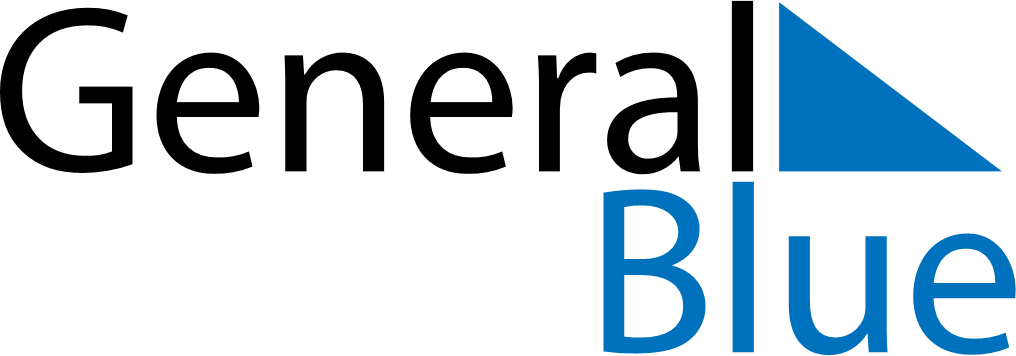 February 2021February 2021February 2021February 2021CuracaoCuracaoCuracaoSundayMondayTuesdayWednesdayThursdayFridayFridaySaturday123455678910111212131415161718191920Carnival Monday212223242526262728